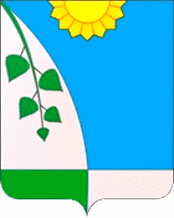 СОВЕТ ДЕПУТАТОВСЕЛЬСКОГО ПОСЕЛЕНИЯ БУЖАРОВСКОЕ ИСТРИНСКОГО МУНИЦИПАЛЬНОГО РАЙОНА МОСКОВСКОЙ ОБЛАСТИ143514, Московская обл, Истринский муниципальный район, д. Бужарово, ул. Центральная, д.10, тел.: 6-34-51, факс: 6-32-83, e-mail: buzharovskoe@gmail.comРЕШЕНИЕ	30	июля            15              22/2«___»_______________20___г.   №_________ Об утверждении дополнительного соглашения о передаче органам местного самоуправления Истринского муниципального района Московской области отдельных полномочий по решению вопросов местного значения сельского поселения Бужаровское Истринского муниципального района Московской областиВ соответствии с Федеральным Законом Российской Федерации от 06.10.2003г. №131-ФЗ «Об общих принципах организации местного самоуправления в Российской Федерации», руководствуясь Уставом сельского поселения Бужаровское, Совет депутатов РЕШИЛ:Одобрить дополнительного соглашения о передаче органам местного самоуправления Истринского муниципального района Московской области отдельных полномочий по решению вопросов местного значения сельского поселения Бужаровское Истринского муниципального района Московской области.Руководителю администрации сельского поселения Бужаровское Истринского района Московской области И.Н. Митюшкину, подписать данное дополнительное соглашение и направить его в администрацию Истринского района Московской области для подписания Руководителем администрации Истринского района Московской области А.Г. Дунаевым.Главасельского поселения Бужаровское				                       А. В. Айрапетов